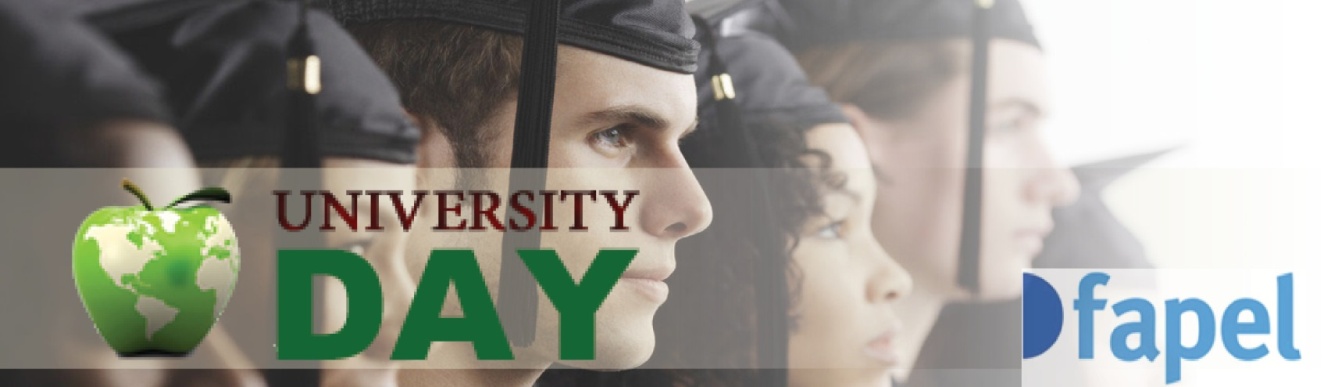  FORMULARI D’INSCRIPCIONS A LA II EDICIÓ DEL FAPEL UNIVERSITY DAYNOM DE L’ESCOLA  NÚMERO D’ASSITENTS  CURS/OS ESCOLAR/S QUE ASSISTIRÀ/N     4rt d’E.S.O.    1er de Batxillerat    2n de BatxilleratNOM DEL RESPONSABLE DE L’ESCOLA  ASSISTENTS AL DINAR NETWORKING CORREU ELECTRÒNIC DE CONTACTE  ALTRES COMENTARIS   